Curriculum Vitae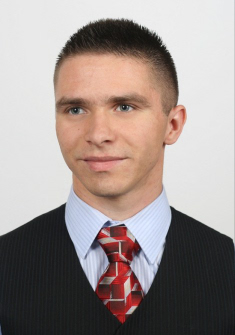 Dane personalneImię i nazwisko:		Damian KorczowskiData urodzenia:	26.11.1989Adres:	WrocławTelefon komórkowy:	503-721-089E-mail:	korczowski.damian@gmail.comWykształcenie09.2012 – 06.2014	Wyższa Szkoła Bankowa (Wrocław) - podyplomoweSpecjalizacja: Zarządzanie projektami09.2012 – 06.2014	Wyższa Szkoła Bankowa (Wrocław) - magisterKierunek: Zarządzanie – zarządzanie przedsiębiorstwem 09.2009 - 06.2012	Politechnika Wrocławska (Wrocław) - licencjatKierunek: Zarządzanie – zarządzanie przedsiębiorstwemCertyfikaty i kursy         2015	Certyfikat APICS - Basics of Supply Chain Management3M Zarządzania projektami – Green Belt Six Sigma         2013	Warsztat: Saint- Gobain Zespół Doskonały Jak Orkiestra          2012	Certyfikat Internal Auditor of ISO 9001:2008 (Auditor Wewnętrzny SZJ ISO 9001:2008)         2011	Certyfikat ACERT – Znajomość Języka Angielskiego poziom B2	Kurs MS Project – Praktyczne wykorzystanie programu w projektachDoświadczenie zawodowe09.2014 – obcenie	3M Wrocław (Wrocław) – specjalista ds. planowania produkcji i zapasówZamawianie komponentów do produkcji (EMEA, USA), bieżąca współpraca z dostawcami, planowanie produkcji (2 linie produkcyjne), monitorowanie odpowiedniego poziomu zapasów komponentów i półproduktów, monitorowanie  obciążenia linii produkcyjnych (capacity), kontakt z klientem (EMEA, APAC, Ameryka Płn i Płd), wdrażanie nowych produktów do portfolio, liderowanie projektów, usprawnianie procesu planowania, tworzenie i modyfikacja narzędzi wspomagających pracę (VBA, makra, Excel, raporty), zarządzanie danymi w systemach ERP (super użytkownik), raportowanie KPI bezpośrednio do dyrekcji, usprawnianie procesu planowania i FCST w systemach ERP, rozwiązywanie bieżących problemów i wdrażanie działań korygujących, zarządzanie portfolio produktów, dostarczanie danych biznesowych i udział w spotkaniach OP review itp.04.2013 – 08.2014		Saint Gobain Sekurit Hanglas Polska (Żary) – specjalista ds. planowania i zaopatrzenia produkcjiPlanowanie długo/średnio/krótko terminowo w SAP (PP moduł), korekta danych w SAP (MM moduł), zamawianie surowców strategicznych, prognozowanie popytu i monitorowanie stanu wyrobów gotowych, udział w projektach, redukcji kosztów, optymalizacji produkcji, kontakt z klientami zagranicznymi i dostawcami, raportowanie wskaźników KPI10.2012 – 04.2013		Saint Gobain Sekurit Hanglas Polska (Żary) – specjalista ds. planowania produkcjiPlanowanie i monitorowanie produkcji krótko i średnio terminowej w SAP (PP moduł), doskonalenie operacji logistycznych, realizacja zadań projektowych, monitorowanie zapasów produktów gotowych i surowców, prognozowanie06.2012 - 10.2012		Saint Gobain Sekurit Hanglas Polska (Żary) – stażysta FlexNet / planowanie produkcjiPlanowanie produkcji, praca w SAP (PP) i FlexNet (MES), naprawa błędów, szkoleniaUmiejętności		Znajomość SAP (PP + MM moduł) + FlexNet (MES), JDEdwards, Biegła obsługa pakietu Office (Excel + VBA), znajomość baz danych SQL, Access, nowe techniki zarządzania produkcją (LM (produkcja szczupła), TOC (teoria ograniczeń), QRM , TQM, JIT), Techniki jakościowe (FMEA, Pareto, Six Sigma, 5 WHY, Ishikawa), analizowanie danych, wnioskowanie statystyczne, wdrażanie nowych metod supply chain, Prawo Jazdy kat. A i B (od 2008r)Języki				Angielski – B2 – biegły, Niemiecki – A1 - podstawyHobby	pływanie, giełda, gospodarka, motocykle, webmastering, gry komputerowe, rozwój osobisty, Sci-Fi, fantastyka, tworzenie stron internetowych (www.uslugi-komputerowe.eu ), gry komputerowe, prognozowanie, nowe metody zarządzania produkcją, polityka, psychologia, Wyrażam zgodę na przetwarzanie moich danych osobowych zawartych w mojej ofercie pracy dla potrzeb niezbędnych do realizacji rekrutacji zgodnie z Ustawą z dn. 29.08.97 r. o Ochronie Danych Osobowych (Dz. U. nr 133 poz. 883).